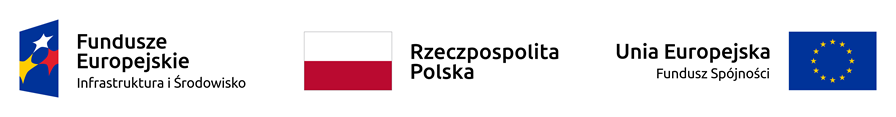 SPECYFIKACJA ISTOTNYCH WARUNKÓW ZAMÓWIENIAw postępowaniu o udzielenie zamówienia publicznegonaEwaluację śródokresową dotyczącą postępu rzeczowego II osi priorytetowej 
Programu Operacyjnego Infrastruktura i Środowisko 2014-2020 
oraz wkładu tej osi w realizację Strategii Europa 2020 (znak postępowania BDGwzp-216/9/2018/AM)Rozdział 1POSTANOWIENIA OGÓLNEZamawiającym jest:Ministerstwo ŚrodowiskaUl. Wawelska 52/5400-922 WarszawaTel. 22 36 92 523 Strona internetowa: bip.mos.gov.pl Postępowanie o udzielenie zamówienia publicznego prowadzone jest w trybie przetargu nieograniczonego, na podstawie ustawy z dnia 29 stycznia 2004 r. Prawo zamówień publicznych
(Dz. U. z 2017 r. poz. 1579 ze zm.) oraz aktów wykonawczych wydanych na jej podstawie.Wartość zamówienia jest mniejsza od kwoty określonej w przepisach wydanych na podstawie 
art. 11 ust. 8 ustawy z dnia 29 stycznia 2004 r. Prawo zamówień publicznych w odniesieniu do usług i dostaw.Użyte w niniejszej Specyfikacji Istotnych Warunków Zamówienia (oraz w załącznikach) terminy mają następujące znaczenie:„ustawa” – ustawa z dnia 29 stycznia 2004 r. Prawo zamówień publicznych (Dz. U. z 2017 r.
poz. 1579 ze zm.),„SIWZ” – niniejsza Specyfikacja Istotnych Warunków Zamówienia,„zamówienie” – zamówienie publiczne, którego przedmiot został opisany w Rozdziale 2 niniejszej SIWZ,„postępowanie” – postępowanie o udzielenie zamówienia publicznego, którego dotyczy niniejsza SIWZ,„zamawiający” – Ministerstwo Środowiska.Wykonawca powinien dokładnie zapoznać się z niniejszą SIWZ i złożyć ofertę zgodnie z jej wymaganiami.Zamawiający zastosuje procedurę określoną w art. 24aa ust. 1 ustawy Pzp.Rozdział 2OPIS PRZEDMIOTU ZAMÓWIENIA2.1. Przedmiotem zamówienia jest ewaluacja śródokresowa dotycząca postępu rzeczowego II osi priorytetowej Programu Operacyjnego Infrastruktura i Środowisko 2014-2020 oraz wkładu tej osi w realizację Strategii Europa 2020.Szczegółowy opis przedmiotu zamówienia oraz warunki jego realizacji zostały przedstawione we wzorze umowy, stanowiącej Załącznik nr 1 do SIWZ. 2.2  Kod i nazwa zamówienia według Wspólnego Słownika Zamówień (CPV): 79.41.90.00-4.Rozdział 3TERMIN WYKONANIA ZAMÓWIENIAWykonawca jest zobowiązany wykonać zamówienie do 28 lutego 2019 r. Rozdział 4WARUNKI UDZIAŁU W POSTĘPOWANIU O udzielenie zamówienia mogą się ubiegać wykonawcy, którzy:nie podlegają wykluczeniu,spełniają następujące warunki dotyczące:kompetencji lub uprawnień do prowadzenia określonej działalności zawodowej:Zamawiający nie stawia warunku w tym zakresie;sytuacji ekonomicznej lub finansowej:Zamawiający nie stawia warunku w tym zakresie;zdolności technicznej lub zawodowej.Zamawiający uzna warunek za spełniony, jeżeli wykonawca wykaże, że w okresie     ostatnich trzech lat przed upływem terminu składania ofert (a jeżeli okres prowadzenia działalności jest krótszy – w tym okresie), wykonał:co najmniej jedno zamówienie, które polegało na wykonaniu badania ewaluacyjnego o wartości co najmniej 150 000 zł brutto, alboco najmniej dwa zamówienia, z których każde polegało na wykonaniu badania ewaluacyjnego o wartości co najmniej 80 000 zł brutto,których przedmiotem było analizowanie postępu rzeczowego programów operacyjnych dofinansowanych z funduszy europejskich w perspektywie 2007-2013 lub 2014-2020, wraz z podaniem ich wartości, przedmiotu, dat wykonania i podmiotów, na rzecz których zamówienia te zostały wykonane oraz  załączy dowody, że te zamówienia zostały wykonane należycie. Zamawiający uzna warunek za spełniony, jeżeli wykonawca wykaże, że skieruje do realizacji zamówienia Zespół badawczy składający się z następujących osób: Lider badania, który w okresie ostatnich trzech lat przed upływem terminu składania ofert:kierował co najmniej dwoma należycie zrealizowanymi badaniami ewaluacyjnymi, które obejmowały swoją tematyką obszar ochrony środowiska, o wartości co najmniej 150 000 zł brutto każde; jest autorem lub współautorem raportów końcowych z dwóch należycie zrealizowanych analiz, które obejmowały swoją tematyką obszar ochrony środowiska lub badań ewaluacyjnych 
z obszaru ochrony środowiska, o wartości co najmniej 150 000 zł brutto każde.Pozostali członkowie Zespołu badawczego, posiadający w okresie ostatnich trzech lat przed upływem terminu składania ofert:doświadczenie polegające na byciu członkami Zespołu badawczego w co najmniej dwóch należycie zrealizowanych badaniach ewaluacyjnych w obszarze ochrony środowiska;doświadczenie polegające na opracowaniu albo współopracowaniu metodologii dla co najmniej dwóch należycie zrealizowanych badań ewaluacyjnych, które obejmowały swoją tematyką obszar ochrony środowiska.Pozostałymi członkami Zespołu badawczego muszą być osoby, które razem będą posiadały doświadczenie wymienione w pkt 2a) i 2b).Zamawiający zastrzega, że Lider badania, ani pozostali członkowie Zespołu badawczego, nie mogą być pracownikami IZ, IW i IP dla II osi POIiŚ 2014-2020, a także nie mogą być wnioskodawcą, przedstawicielem żadnego z wnioskodawców, ani nie mogą pozostawać z wnioskodawcami [dla II osi POIiŚ 2014-2020] w takim stosunku prawnym lub faktycznym, który może mieć wpływ na obiektywność wyników badania. Zespół badawczy powinien liczyć co najmniej trzy osoby.Wykonawca może w celu potwierdzenia spełniania warunków udziału w postępowaniu, o których mowa w pkt 4.2 SIWZ, polegać na zdolnościach technicznych lub zawodowych innych podmiotów, niezależnie od charakteru prawnego łączących go z nim stosunków prawnych.Wykonawcy polegający na zasobach podmiotów trzecich:wykonawca, który polega na zdolnościach innych podmiotów udowodni zamawiającemu, że realizując zamówienie, będzie dysponował niezbędnymi zasobami tych podmiotów, w szczególności przedstawiając zobowiązanie tych podmiotów do oddania mu do dyspozycji niezbędnych zasobów na potrzeby realizacji zamówienia. zamawiający oceni, czy udostępniane wykonawcy przez inne podmioty zdolności techniczne lub zawodowe, pozwalają na wykazanie przez wykonawcę spełniania warunków udziału w postępowaniu oraz zbada, czy nie zachodzą wobec tego podmiotu podstawy wykluczenia, o których mowa w art. 24 ust. 1 pkt 13–22 i ust. 5 pkt 1 ustawy.w odniesieniu do warunków dotyczących doświadczenia, wykonawcy mogą polegać 
na zdolnościach innych podmiotów, jeśli podmioty te zrealizują roboty, których wskazana zdolność dotyczy. z zobowiązania lub innych dokumentów potwierdzających udostępnienie zasobów przez inne podmioty musi bezspornie i jednoznacznie wynikać w szczególności:zakres dostępnych wykonawcy zasobów innego podmiotu;sposób wykorzystania zasobów innego podmiotu, przez wykonawcę, przy wykonywaniu zamówienia;zakres i okres udziału innego podmiotu przy wykonywaniu zamówienia publicznego;czy podmiot, na zdolnościach którego wykonawca polega w odniesieniu
do warunków udziału w postępowaniu dotyczących doświadczenia, zrealizuje usługi, których wskazane zdolności dotyczą.Wykonawcy mogą wspólnie ubiegać się o udzielenie zamówienia. W takim przypadku wykonawcy ustanawiają pełnomocnika do reprezentowania ich w postępowaniu o udzielenie zamówienia albo reprezentowania w postępowaniu i zawarcia umowy w sprawie zamówienia publicznego. Pełnomocnictwo w formie pisemnej (oryginał lub kopia potwierdzona za zgodność z oryginałem przez notariusza) należy dołączyć do oferty.W przypadku wykonawców wspólnie ubiegających się o udzielenie zamówienia, warunki określone w:pkt 4.2.3.1 musi spełniać co najmniej jeden wykonawca samodzielnie.Zamawiający wykluczy z postępowania wykonawców:którzy nie wykazali, spełniania warunków udziału w postępowaniu, o których mowa 
w pkt 4.2którzy nie wykażą, że nie zachodzą wobec nich przesłanki określone w art. 24 ust. 1
pkt 13-23 ustawywobec których zachodzą przesłanki określone w art. 24 ust. 5 pkt 1 ustawy.Rozdział 5WYKAZ OŚWIADCZEŃ LUB DOKUMENTÓW, JAKIE MAJĄ DOSTARCZYĆ WYKONAWCYW celu potwierdzenia spełniania warunków udziału w postępowaniu, określonych w Rozdziale 4 oraz wykazania braku podstaw do wykluczenia, wykonawcy muszą złożyć wraz z ofertą następujące oświadczenia i dokumenty:aktualne na dzień składania ofert oświadczenia w zakresie wskazanym w Załączniku Nr 3 i 4 do SIWZ. Informacje zawarte w oświadczeniach będą stanowić wstępne potwierdzenie, że wykonawca nie podlega wykluczeniu z postępowania oraz spełnia warunki udziału w postępowaniu. Oświadczenia te wykonawca składa zgodnie ze wzorami stanowiącymi Załącznik Nr 3 i 4 do SIWZ,w przypadku wspólnego ubiegania się o zamówienie przez wykonawców oświadczenia, 
o którym mowa w pkt 5.1.1 składa każdy z wykonawców wspólnie ubiegających się 
o zamówienie. Oświadczenia te mają potwierdzać spełnianie warunków udziału 
w postępowaniu oraz brak podstaw wykluczenia w zakresie, w którym każdy 
z wykonawców wykazuje spełnianie warunków udziału w postępowaniu oraz brak podstaw wykluczenia,Wykonawca, który powołuje się na zasoby innych podmiotów, w celu wykazania braku istnienia wobec nich podstaw wykluczenia oraz spełniania, w zakresie w jakim powołuje się na ich zasoby, warunków udziału w postępowaniu zamieszcza informacje o tych podmiotach w oświadczeniach, o których mowa w pkt 5.1.1,zobowiązanie podmiotu trzeciego, o którym mowa w pkt 4.5.1 i zawierające informacje, 
o których mowa 4.5.4 SIWZ – jeżeli wykonawca polega na zasobach lub sytuacji podmiotu trzeciego.Wykonawca w terminie 3 dni od dnia zamieszczenia na stronie internetowej informacji, o której mowa w art. 86 ust. 5 ustawy, jest zobowiązany do przekazania zamawiającemu oświadczenia o przynależności lub braku przynależności do tej samej grupy kapitałowej, o której mowa 
w art. 24 ust. 1 pkt 23 ustawy. Wraz ze złożeniem oświadczenia, wykonawca może przedstawić dowody, że powiązania z innym wykonawcą nie prowadzą do zakłócenia konkurencji 
w postępowaniu o udzielenie zamówienia. Wzór oświadczenia stanowi załącznik nr 5 do SIWZ.Dokumenty składane na wezwanie zamawiającego. Zamawiający przed udzieleniem zamówienia, wezwie wykonawcę, którego oferta została najwyżej oceniona, do złożenia 
w wyznaczonym, nie krótszym niż 5 dni, terminie, aktualnych na dzień złożenia, następujących oświadczeń lub dokumentów: odpis z właściwego rejestru lub z centralnej ewidencji i informacji o działalności gospodarczej, jeżeli odrębne przepisy wymagają wpisu do rejestru lub ewidencji, w celu potwierdzenia braku podstaw wykluczenia na podstawie art. 24 ust. 5 pkt 1 ustawy;wykaz usług wykonanych należycie w okresie ostatnich 3 lat przez upływem terminu składania ofert, a jeżeli okres prowadzenia działalności jest krótszy - w tym okresie, tj.:co najmniej jedno zamówienie, które polegało na wykonaniu badania ewaluacyjnego o wartości co najmniej 150 000 zł brutto, alboco najmniej dwa zamówienia, z których każde polegało na wykonaniu badania ewaluacyjnego o wartości co najmniej 80 000 zł brutto,których przedmiotem było analizowanie postępu rzeczowego programów operacyjnych dofinansowanych z funduszy europejskich w perspektywie 2007-2013 lub 2014-2020, wraz 
z podaniem ich wartości, przedmiotu, dat wykonania i podmiotów, na rzecz których zamówienia te zostały wykonane oraz  załączy dowody, że te zamówienia zostały wykonane należycie.  Dowodami są referencje bądź inne dokumenty wystawione przez podmiot, na rzecz którego usługi były wykonane, a jeżeli z uzasadnionej przyczyny o obiektywnym charakterze wykonawca nie jest w stanie uzyskać tych dokumentów - inne dokumenty.wykaz osób wchodzących w skład Zespołu badawczego: Lider badania, który w okresie ostatnich trzech lat przed upływem terminu składania ofert:kierował co najmniej dwoma zrealizowanymi badaniami ewaluacyjnymi, które obejmowały swoją tematyką obszar ochrony środowiska, o wartości co najmniej 150 000 zł brutto każdejest autorem lub współautorem raportów końcowych z dwóch zrealizowanych analiz, ekspertyz lub opracowań, które obejmowały swoją tematyką obszar ochrony środowiska lub badań ewaluacyjnych z obszaru ochrony środowiska, o wartości co najmniej 150 000 zł brutto każde.Pozostali członkowie Zespołu badawczego, posiadający w okresie ostatnich trzech lat przed upływem terminu składania ofert:doświadczenie polegające na byciu członkami Zespołu badawczego w co najmniej dwóch zrealizowanych badaniach ewaluacyjnych w obszarze ochrony środowiska;doświadczenie polegające na opracowaniu albo współopracowaniu metodologii dla co najmniej dwóch zrealizowanych badań ewaluacyjnych, które obejmowały swoją tematyką obszar ochrony środowiska.Pozostałymi członkami Zespołu badawczego muszą być osoby, które razem będą posiadały doświadczenie wymienione w pkt 2a) i 2b).Zamawiający zastrzega, że Lider badania, ani pozostali członkowie Zespołu badawczego, nie mogą być pracownikami IZ, IW i IP dla II osi POIiŚ 2014-2020, a także nie mogą być wnioskodawcą, przedstawicielem żadnego z wnioskodawców, ani nie mogą pozostawać z wnioskodawcami [dla II osi POIiŚ 2014-2020] w takim stosunku prawnym lub faktycznym, który może mieć wpływ na obiektywność wyników badania. Zespół badawczy powinien liczyć co najmniej trzy osoby. dokumenty dotyczące podmiotu trzeciego, o którym mowa w pkt. 4.5.1, w celu wykazania braku istnienia wobec nich podstaw wykluczenia oraz spełnienia, 
w zakresie, w jakim wykonawca powołuje się na jego zasoby, warunków udziału 
w postępowaniu – jeżeli wykonawca polega na zasobach podmiotu trzeciego.Jeżeli wykonawca ma siedzibę lub miejsce zamieszkania poza terytorium Rzeczypospolitej Polskiej, zamiast dokumentów, o których mowa w pkt 5.3 a) składa dokument lub dokumenty wystawione w kraju, w którym ma siedzibę lub miejsce zamieszkania, potwierdzające odpowiednio, że nie otwarto jego likwidacji ani nie ogłoszono upadłości, wystawiony nie wcześniej niż 6 miesięcy przed upływem terminu składania ofertJeżeli w kraju miejsca zamieszkania osoby lub w kraju, w którym wykonawca ma siedzibę 
lub miejsce zamieszkania, nie wydaje się dokumentów, o których mowa w pkt 5.4 zastępuje się je dokumentem zawierającym odpowiednio oświadczenie wykonawcy, ze wskazaniem osoby albo osób uprawnionych do jego reprezentacji, lub oświadczenie osoby, której dokument miał dotyczyć, złożone przed notariuszem lub przed organem sądowym, administracyjnym albo organem samorządu zawodowego lub gospodarczego właściwym ze względu na siedzibę lub miejsce zamieszkania wykonawcy lub miejsce zamieszkania tej osoby. Terminy określone w pkt 5.4 stosuje się.Jeżeli wykonawca nie złoży oświadczeń, o których mowa w pkt 5.1 SIWZ, oświadczeń 
lub dokumentów potwierdzających okoliczności, o których mowa w art. 25 ust. 1 ustawy, lub innych dokumentów niezbędnych do przeprowadzenia postępowania, oświadczenia lub dokumenty są niekompletne, zawierają błędy lub budzą wskazane przez zamawiającego wątpliwości, zamawiający wezwie do ich złożenia, uzupełnienia lub poprawienia lub do udzielenia wyjaśnień w terminie przez siebie wskazanym, chyba że mimo ich złożenia, uzupełnienia lub poprawienia lub udzielenia wyjaśnień oferta wykonawcy podlegałaby odrzuceniu albo konieczne byłoby unieważnienie postępowania. Jeżeli wykonawca nie złoży wymaganych pełnomocnictw albo złożył wadliwe pełnomocnictwa, zamawiający wezwie do ich złożenia w terminie przez siebie wskazanym, chyba że mimo ich złożenia oferta wykonawcy podlega odrzuceniu albo konieczne byłoby unieważnienie postępowania.W przypadku wykonawców wspólnie ubiegających się o udzielenie zamówienia oraz 
w przypadku innych podmiotów, na zasobach których wykonawca polega na zasadach określonych w art. 22a ustawy, kopie dokumentów dotyczących odpowiednio wykonawcy lub tych podmiotów, mogą być poświadczane za zgodność z oryginałem przez wykonawcę albo 
te podmioty albo wykonawców wspólnie ubiegających się o udzielenie zamówienia publicznego - odpowiednio, w zakresie dokumentów, które każdego z nich dotyczą.Oświadczenia dotyczące wykonawcy/wykonawców występujących wspólnie i innych podmiotów, na których zdolnościach lub sytuacji polega wykonawca na zasadach określonych w art. 22a ustawy składane są w oryginale. Dokumenty inne niż oświadczenia składane są w oryginale lub kopii poświadczonej za zgodność z oryginałem. Zobowiązanie, o którym mowa w pkt 4.5.1 i 4.5.4 należy złożyć w formie oryginału.Dokumenty sporządzone w języku obcym muszą być złożone wraz z tłumaczeniami na język polski. W przypadku wskazania przez wykonawcę dostępności oświadczeń lub dokumentów, o których mowa w Rozdziale 5 SIWZ w formie elektronicznej pod określonymi adresami internetowymi ogólnodostępnych i bezpłatnych baz danych, zamawiający pobiera samodzielnie z tych baz danych wskazane przez wykonawcę oświadczenia lub dokumenty. Jeżeli oświadczenia 
i dokumenty, o których mowa w zdaniu pierwszym są sporządzone w języku obcym wykonawca zobowiązany jest do przedstawienia ich tłumaczenia na język polskiIlekroć w SIWZ, a także w załącznikach do SIWZ występuje wymóg podpisywania dokumentów 
lub oświadczeń lub też potwierdzania dokumentów za zgodność z oryginałem, należy przez 
to rozumieć, że oświadczenia i dokumenty te powinny być opatrzone podpisem (podpisami) osoby (osób) uprawnionej (uprawnionych) do reprezentowania wykonawcy/podmiotu na zasobach, którego wykonawca polega, zgodnie z zasadami reprezentacji wskazanymi we właściwym rejestrze lub osobę (osoby) upoważnioną do reprezentowania wykonawcy/podmiotu na zasobach, którego wykonawca polega na podstawie pełnomocnictwa. Podpisy wykonawcy na oświadczeniach i dokumentach muszą być złożone w sposób pozwalający zidentyfikować osobę podpisującą. Zaleca się opatrzenie podpisu pieczątką 
z imieniem i nazwiskiem osoby podpisującej.W przypadku potwierdzania dokumentów za zgodność z oryginałem, na dokumentach tych muszą się znaleźć podpisy wykonawcy, według zasad, o których mowa w pkt 5.7, 5.11 i 5.12 oraz klauzula„ za zgodność z oryginałem”. W przypadku dokumentów wielostronicowych, należy poświadczyć za zgodność z oryginałem każdą stronę dokumentu.Pełnomocnictwo, o którym mowa w pkt 5.11 w formie oryginału lub kopii potwierdzonej 
za zgodność z oryginałem przez notariusza należy dołączyć do oferty. Rozdział 6WYMAGANIA DOTYCZĄCE WADIUMZamawiający nie wymaga wniesienia wadium.Rozdział 7OPIS SPOSOBU PRZYGOTOWANIA OFERTWykonawca może złożyć jedną ofertę. Złożenie więcej niż jednej oferty spowoduje odrzucenie wszystkich ofert złożonych przez wykonawcę.Zamawiający nie dopuszcza możliwości składania ofert częściowych.Zamawiający nie dopuszcza możliwości złożenia oferty wariantowej.Oferta musi być sporządzona z zachowaniem formy pisemnej pod rygorem nieważności.Treść oferty musi być zgodna z treścią SIWZ.Oferta (wraz z załącznikami) musi być sporządzona w sposób czytelny.Wszelkie zmiany naniesione przez wykonawcę w treści oferty po jej sporządzeniu muszą 
być parafowane przez wykonawcę.Oferta musi być podpisana przez wykonawcę, tj. osobę (osoby) reprezentującą wykonawcę, zgodnie z zasadami reprezentacji wskazanymi we właściwym rejestrze lub osobę (osoby) upoważnioną do reprezentowania wykonawcy.Jeżeli osoba (osoby) podpisująca ofertę (reprezentująca wykonawcę lub wykonawców występujących wspólnie) działa na podstawie pełnomocnictwa, pełnomocnictwo to w formie oryginału lub kopii poświadczonej za zgodność z oryginałem przez notariusza musi zostać dołączone do oferty.Oferta wraz z załącznikami musi być sporządzona w języku polskim. Każdy dokument składający się na ofertę lub złożony wraz z ofertą sporządzony w języku innym niż polski musi być złożony wraz z tłumaczeniem na język polski.Wykonawca ponosi wszelkie koszty związane z przygotowaniem i złożeniem oferty.Zaleca się, aby strony oferty były trwale ze sobą połączone i kolejno ponumerowane. Zaleca się, aby każda strona oferty zawierająca jakąkolwiek treść była podpisana 
lub parafowana przez wykonawcę.W przypadku, gdy informacje zawarte w ofercie stanowią tajemnicę przedsiębiorstwa 
w rozumieniu przepisów ustawy o zwalczaniu nieuczciwej konkurencji, co do których wykonawca zastrzega, że nie mogą być udostępniane innym uczestnikom postępowania, muszą być oznaczone przez wykonawcę klauzulą „Informacje stanowiące tajemnicę przedsiębiorstwa w rozumieniu art. 11 ust. 4 ustawy z dnia 16 kwietnia 1993 o zwalczaniu nieuczciwej konkurencji”. Wykonawca nie później niż w terminie składania ofert musi wykazać, że zastrzeżone informacje stanowią tajemnicę przedsiębiorstwa, w szczególności określając, w jaki sposób zostały spełnione przesłanki, o których mowa w art. 11 pkt 4 ustawy z 16 kwietnia 1993 r. 
o zwalczaniu nieuczciwej konkurencji, zgodnie z którym tajemnicę przedsiębiorstwa stanowi określona informacja, jeżeli spełnia łącznie 3 warunki: ma charakter techniczny, technologiczny, organizacyjny przedsiębiorstwa lub jest to inna informacja mająca wartość gospodarczą, nie została ujawniona do wiadomości publicznej, podjęto w stosunku do niej niezbędne działania w celu zachowania poufności. Zaleca się, aby informacje stanowiące tajemnicę przedsiębiorstwa były trwale spięte i oddzielone od pozostałej (jawnej) części oferty. Wykonawca nie może zastrzec informacji, o których mowa w art. 86 ust. 4 ustawy.Na potrzeby oceny ofert oferta musi zawierać:formularz Ofertowy sporządzony i wypełniony według wzoru stanowiącego Załącznik Nr 2 
do SIWZ;oświadczenia, o których mowa w pkt 5.1 SIWZ według wzoru stanowiącego Załącznik 
nr 3 i 4 do SIWZ,pełnomocnictwo do reprezentowania wykonawcy (wykonawców występujących wspólnie), 
o ile ofertę składa pełnomocnik,zobowiązanie podmiotu trzeciego, o którym mowa w pkt 4.5.1 i 4.5.4 SIWZ – jeżeli wykonawca polega na zasobach lub sytuacji podmiotu trzeciego,wstępną koncepcję badania, w której wykonawca przedstawi:kontekst naukowo – badawczy z odniesieniem do celów badania oraz źródeł danych, metod, technik, narzędzi badawczych, analizy i wnioskowania;propozycje rozszerzenia/pogłębienia badania o dodatkowe pytania badawcze;wstępną koncepcję przeprowadzenia konsultacji wniosków i rekomendacji 
z badania ewaluacyjnego.metodykę badania, w której wykonawca przedstawi: sposób realizacji metod badawczych wymaganych przez zamawiającego;sposób realizacji dodatkowej metody badawczej zaproponowanej przez wykonawcę.Ofertę należy umieścić w kopercie/opakowaniu i zabezpieczyć w sposób uniemożliwiający zapoznanie się z jej zawartością bez naruszenia zabezpieczeń przed upływem terminu otwarcia ofert. Na kopercie/opakowaniu należy umieścić następujące oznaczenia:nazwa, adres, numer telefonu, faksu, adres e-mail wykonawcy,Ministerstwo Środowiska, KANCELARIA OGÓLNA, ul. Wawelska 52/54, 00-922 WarszawaOFERTA – Ewaluacja śródokresowa dotycząca postępu rzeczowego II osi priorytetowej Programu Operacyjnego Infrastruktura i Środowisko 2014-2020 oraz wkładu tej osi w realizację Strategii Europa 2020(znak postępowania BDG-wzp-216/9/2018/AM)Nie otwierać przed dniem 22 czerwca 2018 r. do godz. 11:00.Rozdział 8SKŁADANIE I OTWARCIE OFERTOfertę wraz z dokumentami, o których mowa w Rozdziale 5 należy złożyć w terminie 
do 22 czerwca 2018 r. do godziny 11:00 w Ministerstwie Środowiska, 00-922 Warszawa, 
ul. Wawelska 52/54, (Kancelaria Ogólna Ministerstwa Środowiska). Oferty można składać 
od poniedziałku do piątku w godzinach 8:15 -16:15.Decydujące znaczenie dla zachowania terminu składania ofert ma data i godzina wpływu oferty
w miejsce wskazane w pkt 8.1, a nie data jej wysłania przesyłką pocztową lub kurierską.Otwarcie ofert nastąpi w dniu 22 czerwca 2018 r. o godzinie 11:15 w siedzibie Ministerstwa Środowiska, Warszawa, ul. Wawelska 52/54, Biuro Dyrektora Generalnego pokój nr 31.Wykonawca może wprowadzić zmiany do złożonej oferty, pod warunkiem, że zamawiający otrzyma pisemne zawiadomienie o wprowadzeniu zmian do oferty przed upływem terminu składania ofert. Powiadomienie o wprowadzeniu zmian musi być złożone według takich samych zasad, jak składana oferta, w kopercie oznaczonej jak w pkt 7.17 z dodatkowym oznaczeniem „ZMIANA”.Wykonawca może przed upływem terminu składania ofert wycofać ofertę, poprzez złożenie pisemnego powiadomienia podpisanego przez osobę (osoby) uprawnioną do reprezentowania wykonawcy.Otwarcie ofert jest jawne. Wykonawcy mogą uczestniczyć w sesji otwarcia ofert. Niezwłocznie po otwarciu ofert zamawiający zamieści na własnej stronie internetowej (bip.mos.gov.pl) informacje dotyczące:1)	kwoty, jaką zamierza przeznaczyć na sfinansowanie zamówienia;2)	firm oraz adresów wykonawców, którzy złożyli oferty w terminie;3)	ceny, terminu wykonania zamówienia, okresu gwarancji i warunków płatności zawartych 
w ofertach.Oferty złożone po terminie, o którym mowa w punkcie 8.1, zostaną niezwłocznie zwrócone wykonawcom.Rozdział 9TERMIN ZWIĄZANIA OFERTĄWykonawca jest związany ofertą przez okres 30 dni od terminu składania ofert.Bieg terminu związania ofertą rozpoczyna się wraz z upływem terminu składania ofert.Wykonawca samodzielnie lub na wniosek zamawiającego może przedłużyć termin związania ofertą, z tym, że zamawiający może tylko raz, co najmniej na 3 dni przed upływem terminu związania ofertą zwrócić się do wykonawców o wyrażenie zgody na przedłużenie tego terminu 
o oznaczony okres, nie dłuższy jednak niż o 60 dni. Rozdział 10OPIS SPOSOBU OBLICZENIA CENYWykonawca poda całkowitą cenę brutto oferty, która będzie stanowiła sumę cen za wszystkie czynności związane z realizacją zamówienia, Cena musi być wyrażona w złotych polskich (PLN), z dokładnością nie większą niż dwa miejsca po przecinku.Wykonawca musi uwzględnić w cenie oferty wszelkie koszty niezbędne dla prawidłowego 
i pełnego wykonania zamówienia oraz wszelkie opłaty i podatki wynikające z obowiązujących przepisów.Jeżeli złożono ofertę, której wybór prowadziłby do powstania u zamawiającego obowiązku podatkowego zgodnie z przepisami o podatku od towarów i usług, zamawiający w celu oceny takiej oferty doliczy do przedstawionej w niej ceny podatek od towarów i usług, który miałby obowiązek rozliczyć zgodnie z tymi przepisami. Wykonawca, składając ofertę, informuje zamawiającego, czy wybór oferty będzie prowadzić do powstania u zamawiającego obowiązku podatkowego, wskazując nazwę (rodzaj) towaru lub usługi, których dostawa lub świadczenie będzie prowadzić do jego powstania, oraz wskazując ich wartość bez kwoty podatku.Rozliczenia między zamawiającym a wykonawcą będą prowadzone w PLN.Rozdział 11BADANIE OFERTW toku badania i oceny ofert zamawiający może żądać od wykonawców wyjaśnień dotyczących treści złożonych ofert.Zamawiający w celu ustalenia, czy oferta zawiera rażąco niską cenę w stosunku do przedmiotu zamówienia, zwróci się do wykonawcy o udzielenie wyjaśnień, w tym złożenie dowodów dotyczących wyliczenia ceny. Zamawiający poprawi w ofercie:oczywiste omyłki pisarskie,oczywiste omyłki rachunkowe, z uwzględnieniem konsekwencji rachunkowych dokonanych poprawek,inne omyłki polegające na niezgodności oferty z SIWZ, niepowodujące istotnych zmian 
w treści oferty,niezwłocznie zawiadamiając o tym wykonawcę, którego oferta została poprawiona.Zamawiający zastrzega sobie, że może najpierw dokonać oceny ofert, a następnie zbadać, 
czy wykonawca, którego oferta została oceniona jako najkorzystniejsza, nie podlega wykluczeniu oraz spełnia warunki udziału w postępowaniu.Rozdział 12OPIS KRYTERIÓW, KTÓRYMI ZAMAWIAJĄCY BĘDZIE SIĘ KIEROWAŁ PRZY WYBORZE OFERTY WRAZ Z PODANIEM WAG TYCH KRYTERIÓW I SPOSOBU OCENY OFERTZamawiający dokona oceny ofert, które nie zostały odrzucone, na podstawie następujących kryteriów oceny ofert:Szczegółowy opis kryteriów oceny ofert:Liczby punktów, o których mowa w pkt 12.2, po zsumowaniu stanowić będą końcową ocenę oferty.Za najkorzystniejszą zostanie uznana oferta z największą liczbą punktów, tj. przedstawiająca  najkorzystniejszy bilans kryteriów oceny ofert, o których mowa w pkt 12.1. Rozdział 13UDZIELENIE ZAMÓWIENIAZamawiający udzieli zamówienia wykonawcy, którego oferta została wybrana jako najkorzystniejsza.O wyborze najkorzystniejszej oferty zamawiający zawiadomi wykonawców, którzy złożyli oferty
w postępowaniu, a także zamieści te informacje na własnej stronie internetowej (bip.mos.gov.pl) Zamawiający zawiadomi wykonawców o terminie, określonym zgodnie z art. 94 ustawy, 
po upływie którego może być zawarta umowa w sprawie zamówienia publicznego.Rozdział 14INFORMACJE O FORMALNOŚCIACH, JAKIE POWINNY ZOSTAĆ DOPEŁNIONE PO WYBORZE OFERTY W CELU ZAWARCIA UMOWYOsoby reprezentujące wykonawcę przy podpisywaniu umowy powinny posiadać ze sobą dokumenty potwierdzające ich umocowanie do reprezentowania wykonawcy, o ile umocowanie to nie będzie wynikać z dokumentów załączonych do oferty.W przypadku wyboru oferty złożonej przez wykonawców wspólnie ubiegających się o udzielenie zamówienia zamawiający może żądać przed zawarciem umowy przedstawienia umowy regulującej współpracę tych wykonawców. Umowa taka winna określać strony umowy, cel działania, sposób współdziałania, zakres prac przewidzianych do wykonania każdemu z nich, solidarną odpowiedzialność za wykonanie zamówienia, oznaczenie czasu trwania konsorcjum (obejmującego okres realizacji przedmiotu zamówienia, gwarancji i rękojmi), wykluczenie możliwości wypowiedzenia umowy konsorcjum przez któregokolwiek z jego członków do czasu wykonania zamówienia.Rozdział 15WYMAGANIA DOTYCZĄCE ZABEZPIECZENIA NALEŻYTEGO WYKONANIA UMOWYZamawiający  nie wymaga wniesienia zabezpieczenia należytego wykonania umowy.Rozdział 16POSTANOWIENIA UMOWYZ wykonawcą, którego oferta zostanie uznana za najkorzystniejszą, zostanie zawarta umowa,
na warunkach, określonych w Załączniku nr 1 do SIWZ.Rozdział 17OPIS SPOSOBU UDZIELANIA WYJAŚNIEŃ I ZMIAN TREŚCI SIWZWykonawca może zwrócić się do zamawiającego z wnioskiem o wyjaśnienie treści SIWZ.Zamawiający udzieli wyjaśnień niezwłocznie, nie później jednak niż na 2 dni przed upływem terminu składania ofert, przekazując treść zapytań wraz z wyjaśnieniami wykonawcom, którym przekazał SIWZ, bez ujawniania źródła zapytania oraz zamieści taką informację na własnej stronie internetowej (bip.mos.gov.pl), pod warunkiem, że wniosek o wyjaśnienie treści SIWZ wpłynął do zamawiającego nie później niż do końca dnia, w którym upływa połowa wyznaczonego terminu składania ofert.Zamawiający może przed upływem terminu składania ofert zmienić treść SIWZ. Dokonaną zmianę treści SIWZ zamawiający udostępni na własnej stronie internetowej (bip.mos.gov.pl). Jeżeli w wyniku zmiany treści SIWZ nieprowadzącej do zmiany treści ogłoszenia o zamówieniu jest niezbędny dodatkowy czas na wprowadzenie zmian w ofertach, zamawiający przedłuży termin składania ofert i poinformuje o tym wykonawców, którym przekazano SIWZ oraz zamieści taką informację na własnej stronie internetowej (bip.mos.gov.pl ).W przypadku rozbieżności pomiędzy treścią SIWZ a treścią udzielonych wyjaśnień i zmian, jako obowiązującą należy przyjąć treść informacji zawierającej późniejsze oświadczenie zamawiającego.Rozdział 18INFORMACJE O SPOSOBIE POROZUMIEWANIA SIĘ ZAMAWIAJĄCEGO Z WYKONAWCAMIPostępowanie jest prowadzone w języku polskim.W postępowaniu o udzielenie zamówienia oświadczenia, wnioski, zawiadomienia oraz informacje (zwane dalej „korespondencją”) zamawiający i wykonawcy przekazują pisemnie lub za pomocą faksu lub drogą elektroniczną.Jeżeli zamawiający lub wykonawca przekazują korespondencję za pomocą faksu lub drogą elektroniczną, każda ze stron na żądanie drugiej strony potwierdza fakt jej otrzymania.W przypadku braku potwierdzenia otrzymania korespondencji przez wykonawcę, zamawiający domniema, że korespondencja wysłana przez zamawiającego na numer faksu lub adres email, podany przez wykonawcę, została mu doręczona w sposób umożliwiający zapoznanie się z jej treścią.Korespondencję związaną z niniejszym postępowaniem należy kierować na adres:Ministerstwo ŚrodowiskaBiuro Dyrektora GeneralnegoUl. Wawelska 52/5400-922 WarszawaFaks 22 36 92 712; e-mail: aleksandra.mrowinska@mos.gov.pl – w sprawach formalnyche-mail: ilona.ligocka@mos.gov.pl – w sprawach merytorycznych(w tytule e-maila znak postępowania: BDGwzp-216/9/2018/AMW korespondencji związanej z niniejszym postępowaniem wykonawcy powinni posługiwać się znakiem postępowania: BDGwzp-216/9/2018/AMOsoba uprawniona do porozumiewania się z wykonawcami:Ilona Ligocka - Departament Zrównoważonego Rozwoju i Współpracy Międzynarodowej, 
faks nr 22 36 92 263, e-mail: ilona.ligocka@mos.gov.pl – w sprawach merytorycznychAleksandra Mrowińska – Biuro Dyrektora Generalnego,  Faks nr 22 36 92 712; e-mail: aleksandra.mrowinska@mos.gov.pl  – w sprawach formalnych.Rozdział 19POUCZENIE O ŚRODKACH OCHRONY PRAWNEJKażdemu wykonawcy, a także innemu podmiotowi, jeżeli ma lub miał interes w uzyskaniu danego zamówienia oraz poniósł lub może ponieść szkodę w wyniku naruszenia przez zamawiającego przepisów ustawy przysługują środki ochrony prawnej przewidziane w dziale VI ustawy jak dla postępowań poniżej kwoty określonej w przepisach wykonawczych wydanych na podstawie art. 11 ust. 8 ustawy. Środki ochrony prawnej wobec ogłoszenia o zamówieniu oraz SIWZ przysługują również organizacjom wpisanym na listę, o której mowa w art. 154 pkt 5 ustawy. Rozdział 20ZAŁĄCZNIKI DO SIWZIntegralną częścią SIWZ są załączniki:Załącznik Nr 1 – wzór umowy, do której załącznikiem jest Szczegółowy opis przedmiotu zamówieniaZałącznik Nr 2 – wzór Formularza ofertowegoZałącznik Nr 3 – wzór oświadczenia o spełnianiu warunków udziału w postępowaniuZałącznik Nr 4 – wzór oświadczenia o braku podstaw do wykluczeniaZałącznik Nr 5 – wzór informacji, że wykonawca nie należy/należy do grupy kapitałowejZatwierdzam, 11.06.2018 r.                                                          Dyrektor BiuraDyrektora GeneralnegoAleksandra PlucińskaZałącznik nr 1 – wzór umowy, do której załącznikiem jest Szczegółowy opis przedmiotu zamówieniaw formie odrębnego Załącznika do SIWZZałącznik nr 2FORMULARZ OFERTOWYJa/My, niżej podpisani: …………………………………………………………………………………………………………………………	……………………………………………………………………………………………………………………….…. (Nazwa wykonawcy/ pełnomocnika wykonawców występujących wspólnie)Numer telefonu ……………………………….  numer faksu: . …………………….……………..……adres e-mail:…………………………………………………………………….ubiegając się o udzielenie zamówienia publicznego, prowadzonego przez Ministerstwo Środowiska, na: Ewaluacja śródokresowa dotycząca postępu rzeczowego II osi priorytetowej 
Programu Operacyjnego Infrastruktura i Środowisko 2014-2020 
oraz wkładu tej osi w realizację Strategii Europa 2020 (znak postępowania BDGwzp-216/9/2018/AM)składam/y niniejszą ofertę na wykonanie zamówienia i oferuję/emy wykonanie zamówieniaCena oferty brutto………………………………..……………………………………………. złCena jest ceną ryczałtową i zawiera wszystkie koszty niezbędne do pełnej i prawidłowej realizacji przedmiotu umowy.Oświadczamy, że do realizacji zamówienia skierujemy ….. osobę/osób niepełnosprawnych zatrudnionych na podstawie umowy o pracę.Oświadczam/y, że zapoznałem/liśmy się z wymaganiami zamawiającego, dotyczącymi przedmiotu zamówienia, zamieszczonymi w Specyfikacji Istotnych Warunków Zamówienia wraz z załącznikami i nie wnoszę/wnosimy do nich żadnych zastrzeżeń.Oświadczam/y, że uważam/y się za związanych niniejszą ofertą przez okres 30 dni od upływu terminu składania ofert. Oświadczam/y, że zrealizuję/emy zamówienie zgodnie ze Specyfikacją Istotnych Warunków Zamówienia, Szczegółowym opisem przedmiotu zamówienia i wzorem umowy. Oświadczam/y, że informacje i dokumenty zawarte w Ofercie na stronach od nr ........................
do nr ......................... stanowią tajemnicę przedsiębiorstwa w rozumieniu przepisów o zwalczaniu nieuczciwej konkurencji i zastrzegamy, że nie mogą być one udostępniane. Informacje i dokumenty zawarte na pozostałych stronach Oferty są jawne.Uzasadnienie zastrzeżenia tajemnicy przedsiębiorstwa (zawierające informacje, o których mowa w pkt 7.14 SIWZ):………………………………………………………………………………………………………………………………………………………………………………………………………………………………………………………………………………………………………………………………………………………………………………Oświadczam/y, że w razie wybrania naszej oferty jako najkorzystniejszej zobowiązuję/emy 
się do podpisania umowy na warunkach określonych we wzorze umowy.Nazwy i adresy wykonawców występujących wspólnie: ……………………………………………………………………………………………………………………………………………………………………………………………………………………………………………………Oświadczamy, że następujące części zamówienia zamierzamy powierzyć do realizacji przez podwykonawców:w razie potrzeby wykonawca może dodać do powyższej tabeli kolejne wiersze Informacja czy wykonawca (wykonawcy) jest małym/średnim przedsiębiorstwem.……………………….……………………………………………………………………………………………………oświadczenie wymagane od wykonawcy w zakresie wypełnienia obowiązków informacyjnych przewidzianych w art. 13 lub art. 14 RODO Oświadczam, że wypełniłem obowiązki informacyjne przewidziane w art. 13 lub art. 14 RODO wobec osób fizycznych, od których dane osobowe bezpośrednio lub pośrednio pozyskałem w celu ubiegania 
się o udzielenie zamówienia publicznego w niniejszym postępowaniu.**W przypadku gdy wykonawca nie przekazuje danych osobowych innych niż bezpośrednio jego dotyczących lub zachodzi wyłączenie stosowania obowiązku informacyjnego, stosownie do art. 13 ust. 4 lub art. 14 ust. 5 RODO treści oświadczenia wykonawca nie składa (usunięcie treści oświadczenia np. przez jego wykreślenie).Załącznikami do niniejszego formularza, stanowiącymi integralną część oferty, są:………………………………………..………………………………………………………………….......................................................................................................................................……………………………………………………………………………………………………..………………………………………………………………………………………………………………..BDGwzp-216/9/2018/AM						Załącznik nr 3 do SIWZZamawiający:Ministerstwo Środowiskaul. Wawelska 52/5400-922 WarszawaJa/my niżej podpisani:……………………………………………………………………………………………………………………(imię, nazwisko, stanowisko/podstawa do reprezentacji)działając w imieniu i na rzecz: ..............................................................................................................................................................................................................................................................................................................(pełna nazwa/firma, adres)ubiegając się o udzielenie zamówienia publicznego na: Ewaluacja śródokresowa dotycząca postępu rzeczowego II osi priorytetowej 
Programu Operacyjnego Infrastruktura i Środowisko 2014-2020 
oraz wkładu tej osi w realizację Strategii Europa 2020 (znak postępowania BDGwzp-216/9/2018/AM)składam/y następujące oświadczenia  informacje:Oświadczenie wykonawcy składane na podstawie art. 25a ust. 1 ustawy z dnia 29 stycznia 2004 r.  Prawo zamówień publicznych (dalej jako: ustawa Pzp), DOTYCZĄCE SPEŁNIANIA WARUNKÓW UDZIAŁU W POSTĘPOWANIU INFORMACJA DOTYCZĄCA WYKONAWCY:Oświadczam, że spełniam warunki udziału w postępowaniu określone przez zamawiającego
w zakresie opisanym w Rozdziale 4 pkt 4.2.3 Specyfikacji Istotnych Warunków Zamówienia.…………….……. (miejscowość), dnia ………….……. r.      …………………………………………(podpis)INFORMACJA W ZWIĄZKU Z POLEGANIEM NA ZASOBACH INNYCH PODMIOTÓW: Oświadczam, że w celu wykazania spełniania warunków udziału w postępowaniu, określonych przez zamawiającego w zakresie opisanym w Rozdziale 4 pkt ………. Specyfikacji Istotnych Warunków Zamówienia polegam na zasobach następującego/ych podmiotu/ów: …………….………………………………………………………………………………………………………………………………………………………………..……………………………………………………………………………………………………………….………………………………………………………………………………………………………………………………………..., w następującym zakresie: ……………………………………………………………………………………………………………………………..………………………………………………………………………………………………………………………….… (wskazać podmiot i określić odpowiedni zakres dla wskazanego podmiotu). …………….……. (miejscowość), dnia ………….……. r. 							…………………………………………(podpis)OŚWIADCZENIE DOTYCZĄCE PODANYCH INFORMACJI:Oświadczam, że wszystkie informacje podane w powyższych oświadczeniach są aktualne 
i zgodne z prawdą oraz zostały przedstawione z pełną świadomością konsekwencji wprowadzenia zamawiającego w błąd przy przedstawianiu informacji.…………….……. (miejscowość), dnia ………….……. r. 							…………………………………………                                                                                                          (podpis)BDGwzp-216/9/2018/AM						Załącznik nr 4 do SIWZZamawiający:Ministerstwo Środowiskaul. Wawelska 52/5400-922 WarszawaJa/my niżej podpisani:……………………………………………………………………………………………………………………(imię, nazwisko, stanowisko/podstawa do reprezentacji)działając w imieniu i na rzecz: ..............................................................................................................................................................................................................................................................................................................(pełna nazwa/firma, adres)ubiegając się o udzielenie zamówienia publicznego na:Ewaluacja śródokresowa dotycząca postępu rzeczowego II osi priorytetowej 
Programu Operacyjnego Infrastruktura i Środowisko 2014-2020 
oraz wkładu tej osi w realizację Strategii Europa 2020 (znak postępowania BDGwzp-216/9/2018/AM)składam/y następujące oświadczenia:Oświadczenie wykonawcy składane na podstawie art. 25a ust. 1 ustawy z dnia 29 stycznia 2004 r.  Prawo zamówień publicznych (dalej jako: ustawa Pzp), DOTYCZĄCE PRZESŁANEK WYKLUCZENIA Z POSTĘPOWANIA[Uwaga: jeżeli punkt 3 nie ma zastosowania, należy go przekreślić]OŚWIADCZENIA DOTYCZĄCE WYKONAWCY:Oświadczam, że nie podlegam wykluczeniu z postępowania na podstawie 
art. 24 ust 1 pkt 12-23 ustawy Pzp.Oświadczam, że nie podlegam wykluczeniu z postępowania na podstawie 
art. 24 ust. 5 pkt 1 ustawy Pzp  .…………….……. (miejscowość), dnia ………….……. r. 							…………………………………………(podpis) [Uwaga: jeżeli wykonawca nie powołuje się na zasoby podmiotu trzeciego na zasadach określonych przepisami art. 22a Pzp, należy poniższe oświadczenie przekreślić]OŚWIADCZENIE DOTYCZĄCE PODMIOTU, NA KTÓREGO ZASOBY POWOŁUJE SIĘ WYKONAWCA:Oświadczam, że następujący/e podmiot/y, na którego/ych zasoby powołuję się w niniejszym postępowaniu, tj.: …………………………………………………………………….……………………………….. (podać pełną nazwę/firmę, adres)nie podlega/ją wykluczeniu z postępowania o udzielenie zamówienia.…………….……. (miejscowość), dnia …………………. r. 							…………………………………………(podpis)OŚWIADCZENIE DOTYCZĄCE PODANYCH INFORMACJI:Oświadczam, że wszystkie informacje podane w powyższych oświadczeniach są aktualne 
i zgodne z prawdą oraz zostały przedstawione z pełną świadomością konsekwencji wprowadzenia zamawiającego w błąd przy przedstawianiu informacji.…………….……. (miejscowość), dnia ………. r.                 …………………………………………(podpis)BDGwzp-216/9/2018/AM						Załącznik nr 5 do SIWZOŚWIADCZENIE WYKONAWCYJa/my niżej podpisani:……………………………………………………………………………………………………………………(imię, nazwisko, stanowisko/podstawa do reprezentacji)działając w imieniu i na rzecz: ..............................................................................................................................................................................................................................................................................................................(pełna nazwa/firma, adres)ubiegając się o udzielenie zamówienia publicznego na:Ewaluacja śródokresowa dotycząca postępu rzeczowego II osi priorytetowej 
Programu Operacyjnego Infrastruktura i Środowisko 2014-2020 
oraz wkładu tej osi w realizację Strategii Europa 2020 (znak postępowania BDGwzp-216/9/2018/AM)- oświadczamy, że nie należymy do grupy kapitałowej, o której mowa w art. 24 ust. 1 pkt 23 ustawy Prawo Zamówień Publicznych (Dz. U. z 2015 r. poz. 2164 ze zm.), tj. w rozumieniu ustawy z dnia 16 lutego 2007 r. o ochronie konkurencji i konsumentów (Dz. U. z 2015 r., poz. 184)*- oświadczamy, że należymy do tej samej grupy kapitałowej, o której mowa w art. 24 ust. 1 pkt 23 ustawy Prawo Zamówień Publicznych, tj. w rozumieniu ustawy z dnia 16 lutego 2007 r. o ochronie konkurencji i konsumentów (Dz. U. z 2015 r., poz. 184)*, co podmioty wymienione poniżej (należy podać nazwy i adresy siedzib)*:…………….……. (miejscowość), dnia …………………. r.        .............................................................(podpis)* - nieodpowiednie skreślićKlauzula informacyjna z art. 13 RODO do zastosowania przez zamawiających w celu związanym z postępowaniem o udzielenie zamówienia publicznegoZgodnie z art. 13 ust. 1 i 2 rozporządzenia Parlamentu Europejskiego i Rady (UE) 2016/679 z dnia 
27 kwietnia 2016 r. w sprawie ochrony osób fizycznych w związku z przetwarzaniem danych osobowych i w sprawie swobodnego przepływu takich danych oraz uchylenia dyrektywy 95/46/WE (ogólne rozporządzenie o ochronie danych) (Dz. Urz. UE L 119 z 04.05.2016, str. 1), dalej „RODO”, informuję, że: administratorem Pani/Pana danych osobowych jest Ministerstwo Środowiska, ul. Wawelska 52/54, 00-922 Warszawa, tel. 022 36 92 523;kontakt z inspektorem ochrony danych osobowych w Ministerstwie Środowiska - adres e-mail, inspektor.ochrony.danych@mos.gov.pl *;Pani/Pana dane osobowe przetwarzane będą na podstawie art. 6 ust. 1 lit. c RODO w celu związanym z postępowaniem o udzielenie zamówienia publicznego pn. Ewaluacja śródokresowa dotyczącą postępu rzeczowego II osi priorytetowej Programu Operacyjnego Infrastruktura i Środowisko 2014-2020 oraz wkładu tej osi w realizację Strategii Europa 2020 (znak postępowania BDGwzp-216/9/2018/AM) prowadzonym w trybie przetargu nieograniczonego;odbiorcami Pani/Pana danych osobowych będą osoby lub podmioty, którym udostępniona zostanie dokumentacja postępowania w oparciu o art. 8 oraz art. 96 ust. 3 ustawy z dnia 29 stycznia 2004 r. – Prawo zamówień publicznych (Dz. U. z 2017 r. poz. 1579 i 2018), dalej „ustawa Pzp”;  Pani/Pana dane osobowe będą przechowywane, zgodnie z art. 97 ust. 1 ustawy Pzp, przez okres 4 lat od dnia zakończenia postępowania o udzielenie zamówienia, a jeżeli czas trwania umowy przekracza 4 lata, okres przechowywania obejmuje cały czas trwania umowy;obowiązek podania przez Panią/Pana danych osobowych bezpośrednio Pani/Pana dotyczących jest wymogiem ustawowym określonym w przepisach ustawy Pzp, związanym z udziałem w postępowaniu o udzielenie zamówienia publicznego; konsekwencje niepodania określonych danych wynikają z ustawy Pzp;  w odniesieniu do Pani/Pana danych osobowych decyzje nie będą podejmowane w sposób zautomatyzowany, stosowanie do art. 22 RODO;posiada Pani/Pan:na podstawie art. 15 RODO prawo dostępu do danych osobowych Pani/Pana dotyczących;na podstawie art. 16 RODO prawo do sprostowania Pani/Pana danych osobowych **;na podstawie art. 18 RODO prawo żądania od administratora ograniczenia przetwarzania danych osobowych z zastrzeżeniem przypadków, o których mowa w art. 18 ust. 2 RODO ***;  prawo do wniesienia skargi do Prezesa Urzędu Ochrony Danych Osobowych, gdy uzna Pani/Pan, że przetwarzanie danych osobowych Pani/Pana dotyczących narusza przepisy RODO;nie przysługuje Pani/Panu:w związku z art. 17 ust. 3 lit. b, d lub e RODO prawo do usunięcia danych osobowych;prawo do przenoszenia danych osobowych, o którym mowa w art. 20 RODO;na podstawie art. 21 RODO prawo sprzeciwu, wobec przetwarzania danych osobowych, gdyż podstawą prawną przetwarzania Pani/Pana danych osobowych jest art. 6 ust. 1 lit. c RODO. _____________________** Wyjaśnienie: skorzystanie z prawa do sprostowania nie może skutkować zmianą wyniku postępowania
o udzielenie zamówienia publicznego ani zmianą postanowień umowy w zakresie niezgodnym z ustawą Pzp oraz nie może naruszać integralności protokołu oraz jego załączników.*** Wyjaśnienie: prawo do ograniczenia przetwarzania nie ma zastosowania w odniesieniu do przechowywania, w celu zapewnienia korzystania ze środków ochrony prawnej lub w celu ochrony praw innej osoby fizycznej lub prawnej, lub z uwagi na ważne względy interesu publicznego Unii Europejskiej lub państwa członkowskiego.Lp.KryteriumZnaczenie kryterium (w %)1Cena brutto252Wstępna koncepcja badania303Metodyka405Skierowanie do realizacji umowy co najmniej 1 osoby niepełnosprawnej, zatrudnionej u wykonawcy na podstawie umowy o pracę, o której mowa w ustawie z dnia 27 sierpnia 1997 r. o rehabilitacji zawodowej i społecznej oraz zatrudnieniu osób niepełnosprawnych (dz. U. z 2011 r., nr 127, poz. 721 ze zm.)5SUMA100Lp.KRYTERIUMKRYTERIUMMAKSY-MALNA LICZBA PUNKTÓWSPOSÓB DOKONANIA OCENY1CENA BRUTTOCENA BRUTTO25Maksymalną liczbę punktów (25) za kryterium Cena brutto badania ewaluacyjnego otrzyma wykonawca, który zaproponuje najniższą cenę za realizację badania. Pozostali wykonawcy otrzymają liczbę punktów zgodnie z poniższym wzorem:P = CN / COB*25, gdzie:P to liczba punktów przyznanych oferentowi za cenę tego badania; CN to najniższa zaoferowana cena w ofercie ważnej;COB to cena zaoferowana w ważnej ofercie badanej.2WSTĘPNA KONCEPCJA BADANIAWSTĘPNA KONCEPCJA BADANIA30Zamawiający przyzna 0 pkt za koncepcję badania, jeżeli:przedstawiona wstępna koncepcja jest nieprecyzyjna i wymaga uszczegółowienia – z treści oferty nie wynika, że zachowany zostanie spójny ciąg logiczny pomiędzy celami badania a źródłami danych, metodami, technikami, narzędziami badawczymi, analizą i wnioskowaniem wraz z kontekstem naukowo - badawczym;przedstawiona wstępna koncepcja zawiera nieprecyzyjne propozycje rozszerzenia/pogłębienia badania o dodatkowe trafne i przydatne z punktu widzenia celu badania pytania badawcze niepowielające pytań zaproponowanych przez zamawiającego;przedstawiona wstępna koncepcja przeprowadzenia konsultacji wniosków i rekomendacji z badania ewaluacyjnego zawiera nieprecyzyjne uzasadnienie dla formy ich zorganizowania oraz opis sposobu realizacji jest przedstawiony nieprecyzyjnie i wymaga uszczegółowienia.2WSTĘPNA KONCEPCJA BADANIAWSTĘPNA KONCEPCJA BADANIA30Zamawiający przyzna 6 pkt za koncepcje badania, jeżeli:przedstawiona wstępna koncepcja jest nieprecyzyjna i wymaga uszczegółowienia – z treści oferty nie wynika, że zachowany zostanie spójny ciąg logiczny pomiędzy celami badania a źródłami danych, metodami, technikami, narzędziami badawczymi, analizą i wnioskowaniem wraz z kontekstem naukowo - badawczym;przedstawiona wstępna koncepcja zawiera nieprecyzyjne propozycje rozszerzenia/pogłębienia badania o dodatkowe trafne i przydatne z punktu widzenia celu badania pytania badawcze niepowielające pytań zaproponowanych przez zamawiającego;przedstawiona wstępna koncepcja przeprowadzenia konsultacji wniosków i rekomendacji z badania ewaluacyjnego zawiera precyzyjne uzasadnienie dla formy ich zorganizowania, a opis sposobu realizacji jest przedstawiony precyzyjnie i nie wymaga uszczegółowienia.2WSTĘPNA KONCEPCJA BADANIAWSTĘPNA KONCEPCJA BADANIA30Zamawiający przyzna 10 pkt za koncepcję badania, jeżeli:przedstawiona wstępna koncepcja jest nieprecyzyjna i wymaga uszczegółowienia – z treści oferty nie wynika, że zachowany zostanie spójny ciąg logiczny pomiędzy celami badania a źródłami danych, metodami, technikami, narzędziami badawczymi, analizą i wnioskowaniem wraz z kontekstem naukowo - badawczym;przedstawiona wstępna koncepcja zawiera precyzyjne propozycje rozszerzenia/pogłębienia badania o dodatkowe trafne i przydatne z punktu widzenia celu badania pytania badawcze niepowielające pytań zaproponowanych przez zamawiającego;przedstawiona wstępna koncepcja przeprowadzenia konsultacji wniosków i rekomendacji z badania ewaluacyjnego zawiera nieprecyzyjne uzasadnienie dla formy ich zorganizowania oraz opis sposobu realizacji jest przedstawiony nieprecyzyjnie i wymaga uszczegółowienia.2WSTĘPNA KONCEPCJA BADANIAWSTĘPNA KONCEPCJA BADANIA30Zamawiający przyzna 14 pkt za koncepcję badania, jeżeli:przedstawiona wstępna koncepcja jest nieprecyzyjna i wymaga uszczegółowienia – z treści oferty nie wynika, że zachowany zostanie spójny ciąg logiczny pomiędzy celami badania a źródłami danych, metodami, technikami, narzędziami badawczymi, analizą i wnioskowaniem wraz z kontekstem naukowo - badawczym;przedstawiona wstępna koncepcja zawiera precyzyjne propozycje rozszerzenia/pogłębienia badania o dodatkowe trafne i przydatne z punktu widzenia celu badania pytania badawcze niepowielające pytań zaproponowanych przez zamawiającego;przedstawiona wstępna koncepcja przeprowadzenia konsultacji wniosków i rekomendacji z badania ewaluacyjnego zawiera precyzyjne uzasadnienie dla formy ich zorganizowania, a opis sposobu realizacji jest przedstawiony precyzyjnie i nie wymaga uszczegółowienia.2WSTĘPNA KONCEPCJA BADANIAWSTĘPNA KONCEPCJA BADANIA30Zamawiający przyzna 18 pkt za koncepcję badania, jeżeli:przedstawiona wstępna koncepcja jest precyzyjna i nie wymaga uszczegółowienia – zachowany zostanie spójny ciąg logiczny pomiędzy celami badania a źródłami danych, metodami, technikami, narzędziami badawczymi, analizą i wnioskowaniem wraz z kontekstem naukowo - badawczym;przedstawiona wstępna koncepcja zawiera nieprecyzyjne propozycje rozszerzenia/pogłębienia badania o dodatkowe trafne i przydatne z punktu widzenia celu badania pytania badawcze niepowielające pytań zaproponowanych przez zamawiającego;przedstawiona wstępna koncepcja przeprowadzenia konsultacji wniosków i rekomendacji z badania ewaluacyjnego zawiera nieprecyzyjne uzasadnienie dla formy ich zorganizowania oraz opis sposobu realizacji jest przedstawiony nieprecyzyjnie i wymaga uszczegółowienia.2WSTĘPNA KONCEPCJA BADANIAWSTĘPNA KONCEPCJA BADANIA30Zamawiający przyzna 22 pkt za koncepcję badania, jeżeli:przedstawiona wstępna koncepcja jest precyzyjna i nie wymaga uszczegółowienia – zachowany zostanie spójny ciąg logiczny pomiędzy celami badania a źródłami danych, metodami, technikami, narzędziami badawczymi, analizą i wnioskowaniem wraz z kontekstem naukowo - badawczym;przedstawiona wstępna koncepcja zawiera nieprecyzyjne propozycje rozszerzenia/pogłębienia badania o dodatkowe trafne i przydatne z punktu widzenia celu badania pytania badawcze niepowielające pytań zaproponowanych przez zamawiającego;przedstawiona wstępna koncepcja przeprowadzenia konsultacji wniosków i rekomendacji z badania ewaluacyjnego zawiera precyzyjne uzasadnienie dla formy ich zorganizowania, a opis sposobu realizacji jest przedstawiony precyzyjnie i nie wymaga uszczegółowienia.2WSTĘPNA KONCEPCJA BADANIAWSTĘPNA KONCEPCJA BADANIA30Zamawiający przyzna 26 pkt za koncepcję badania, jeżeli:przedstawiona wstępna koncepcja jest precyzyjna i nie wymaga uszczegółowienia – zachowany zostanie spójny ciąg logiczny pomiędzy celami badania a źródłami danych, metodami, technikami, narzędziami badawczymi, analizą i wnioskowaniem wraz z kontekstem naukowo - badawczym;przedstawiona wstępna koncepcja zawiera precyzyjne propozycje rozszerzenia/pogłębienia badania o dodatkowe trafne i przydatne z punktu widzenia celu badania pytania badawcze niepowielające pytań zaproponowanych przez zamawiającegoprzedstawiona wstępna koncepcja przeprowadzenia konsultacji wniosków i rekomendacji z badania ewaluacyjnego zawiera nieprecyzyjne uzasadnienie dla formy ich zorganizowania oraz opis sposobu realizacji jest przedstawiony nieprecyzyjnie i wymaga uszczegółowienia.2WSTĘPNA KONCEPCJA BADANIAWSTĘPNA KONCEPCJA BADANIA30Zamawiający przyzna 30 pkt za koncepcję badania, jeżeli:przedstawiona wstępna koncepcja jest precyzyjna i nie wymaga uszczegółowienia – zachowany zostanie spójny ciąg logiczny pomiędzy celami badania a źródłami danych, metodami, technikami, narzędziami badawczymi, analizą i wnioskowaniem wraz z kontekstem naukowo - badawczym;przedstawiona wstępna koncepcja zawiera precyzyjne propozycje rozszerzenia/pogłębienia badania o dodatkowe trafne i przydatne z punktu widzenia celu badania pytania badawcze niepowielające pytań zaproponowanych przez zamawiającegoprzedstawiona wstępna koncepcja przeprowadzenia konsultacji wniosków i rekomendacji z badania ewaluacyjnego zawiera precyzyjne uzasadnienie dla formy ich zorganizowania, a opis sposobu realizacji jest przedstawiony precyzyjnie i nie wymaga uszczegółowienia.3METODYKA, w tym:3a) sposób realizacji metod badawczych wymaganych przez Zamawiającego30Zamawiający przyzna 0 pkt za sposób realizacji metod badawczych wymaganych przez zamawiającego, jeżeli przedstawiony w ofercie opis sposobu realizacji pięciu metod badawczych wymaganych przez zamawiającego jest nieprecyzyjny i wymaga uszczegółowienia.3METODYKA, w tym:3a) sposób realizacji metod badawczych wymaganych przez Zamawiającego30Zamawiający przyzna 6 pkt za sposób realizacji metod badawczych wymaganych przez zamawiającego, jeżeli przedstawiony w ofercie opis sposobu realizacji tylko jednej z pięciu metod badawczych wymaganych przez zamawiającego jest precyzyjny i nie wymaga uszczegółowienia.3METODYKA, w tym:3a) sposób realizacji metod badawczych wymaganych przez Zamawiającego30Zamawiający przyzna 12 pkt za sposób realizacji metod badawczych wymaganych przez zamawiającego, jeżeli przedstawiony w ofercie opis sposobu realizacji tylko dwóch z pięciu metod badawczych wymaganych przez zamawiającego jest precyzyjny i nie wymaga uszczegółowienia.3METODYKA, w tym:3a) sposób realizacji metod badawczych wymaganych przez Zamawiającego30Zamawiający przyzna 18 pkt za sposób realizacji metod badawczych wymaganych przez zamawiającego, jeżeli przedstawiony w ofercie opis sposobu realizacji tylko trzech z pięciu metod badawczych wymaganych przez zamawiającego jest precyzyjny i nie wymaga uszczegółowienia.3METODYKA, w tym:3a) sposób realizacji metod badawczych wymaganych przez Zamawiającego30Zamawiający przyzna 24 pkt za sposób realizacji metod badawczych wymaganych przez zamawiającego, jeżeli przedstawiony w ofercie opis sposobu realizacji tylko czterech z pięciu metod badawczych wymaganych przez zamawiającego jest precyzyjny i nie wymaga uszczegółowienia.3METODYKA, w tym:3a) sposób realizacji metod badawczych wymaganych przez Zamawiającego30Zamawiający przyzna 30 pkt za sposób realizacji metod badawczych wymaganych przez zamawiającego, jeżeli przedstawiony w ofercie opis sposobu realizacji wszystkich pięciu metod badawczych wymaganych przez zamawiającego jest precyzyjny i nie wymaga uszczegółowienia.3METODYKA, w tym:3b) sposób realizacji dodatkowej metody badawczej zaproponowanej przez wykonawcę10Zamawiający przyzna 0 pkt za sposób realizacji dodatkowej metody badawczej zaproponowanej przez wykonawcę, jeżeli w ofercie nie przedstawiono dodatkowej metody badawczej, albo przedstawiona w ofercie dodatkowa metoda badawcza powiela jedną z metod wskazanych przez zamawiającego.3METODYKA, w tym:3b) sposób realizacji dodatkowej metody badawczej zaproponowanej przez wykonawcę10Zamawiający przyzna 5 pkt za sposób realizacji dodatkowej metody badawczej zaproponowanej przez wykonawcę, jeżeli przedstawiona w ofercie dodatkowa metoda badawcza nie powiela metod wskazanych przez zamawiającego, ale przedstawione dla jej zastosowania uzasadnienie, a także opis sposobu jej realizacji jest nieprecyzyjny i wymaga uszczegółowienia.3METODYKA, w tym:3b) sposób realizacji dodatkowej metody badawczej zaproponowanej przez wykonawcę10Zamawiający przyzna 10 pkt za sposób realizacji dodatkowej metody badawczej zaproponowanej przez wykonawcę, jeżeli przedstawiona w ofercie dodatkowa metoda badawcza nie powiela metod wskazanych przez zamawiającego, przedstawiono precyzyjne uzasadnienie dla jej zastosowania, a opis sposobu jej realizacji jest precyzyjny i nie wymaga uszczegółowienia. 5Skierowanie do realizacji umowy co najmniej 1 osoby z niepełnosprawnościami, zatrudnionej u wykonawcy na podstawie umowy o pracę, o której mowa w ustawie z dnia 27sierpnia 1997 r. o rehabilitacji zawodowej i społecznej oraz zatrudnieniu osób niepełnosprawnych (Dz.  U. z 2018 r. poz. 511)Skierowanie do realizacji umowy co najmniej 1 osoby z niepełnosprawnościami, zatrudnionej u wykonawcy na podstawie umowy o pracę, o której mowa w ustawie z dnia 27sierpnia 1997 r. o rehabilitacji zawodowej i społecznej oraz zatrudnieniu osób niepełnosprawnych (Dz.  U. z 2018 r. poz. 511)5Zamawiający przyzna 0 pkt, jeżeli wykonawca nie zobowiązuje się do skierowania do realizacji umowy 1 lub więcej osób z niepełnosprawnościami.5Skierowanie do realizacji umowy co najmniej 1 osoby z niepełnosprawnościami, zatrudnionej u wykonawcy na podstawie umowy o pracę, o której mowa w ustawie z dnia 27sierpnia 1997 r. o rehabilitacji zawodowej i społecznej oraz zatrudnieniu osób niepełnosprawnych (Dz.  U. z 2018 r. poz. 511)Skierowanie do realizacji umowy co najmniej 1 osoby z niepełnosprawnościami, zatrudnionej u wykonawcy na podstawie umowy o pracę, o której mowa w ustawie z dnia 27sierpnia 1997 r. o rehabilitacji zawodowej i społecznej oraz zatrudnieniu osób niepełnosprawnych (Dz.  U. z 2018 r. poz. 511)5Zamawiający przyzna 0 pkt, jeżeli wykonawca w formularzu oferty nie wskaże liczby osób z niepełnosprawnościami. Zamawiający w takim przypadku uzna, że do realizacji zamówienia nie zostanie skierowana żadna osoba z niepełnosprawnościami.5Skierowanie do realizacji umowy co najmniej 1 osoby z niepełnosprawnościami, zatrudnionej u wykonawcy na podstawie umowy o pracę, o której mowa w ustawie z dnia 27sierpnia 1997 r. o rehabilitacji zawodowej i społecznej oraz zatrudnieniu osób niepełnosprawnych (Dz.  U. z 2018 r. poz. 511)Skierowanie do realizacji umowy co najmniej 1 osoby z niepełnosprawnościami, zatrudnionej u wykonawcy na podstawie umowy o pracę, o której mowa w ustawie z dnia 27sierpnia 1997 r. o rehabilitacji zawodowej i społecznej oraz zatrudnieniu osób niepełnosprawnych (Dz.  U. z 2018 r. poz. 511)5Zamawiający przyzna 5 pkt, jeżeli wykonawca zobowiązuje się do skierowania do realizacji umowy 1 lub więcej osób z niepełnosprawnościami.Lp.Opis części zamówienia, którą wykonawca zamierza powierzyć do realizacji przez podwykonawcę oraz nazwy i dane adresowe podwykonawcy/ów1…………………………………..(miejsce, data)………………………………………………..(podpis)Lp.Nazwa (firma)Adres siedziby1234